ヘルプカードを使用される方へヘルプカードは、外見からはわからなくても、援助や配慮を必要としている障がいのある方や病気の方などが、日常生活や災害時などで困ったときに周囲に示し、支援や理解を求めやすくすることを目的としたものです。○ヘルプカードの使い方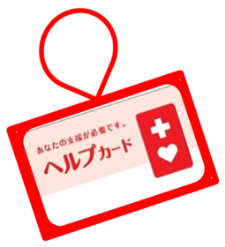 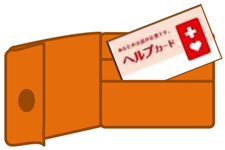 　　財布に入れて持ち歩いたり、パスケースに入れてかばんに付けるなど、必要な時に取り出せるようにします。○カードへの記入例【裏面】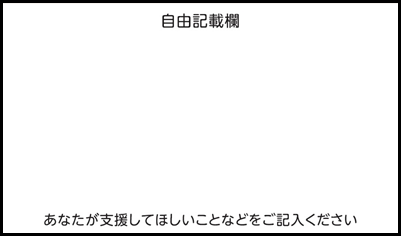 【内側】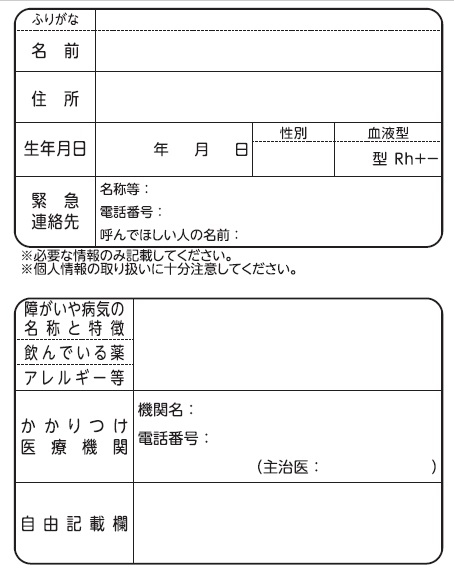 